Kritéria štruktúryKritéria procesuKritéria výsledkuPomôckynavýplachžalúdka: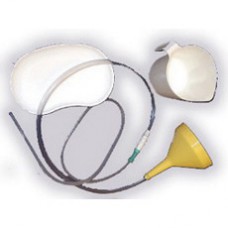 Výplachžalúdka: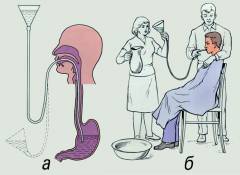 Stredná zdravotnícka škola Dolný KubínStredná zdravotnícka škola Dolný KubínOšetrovateľský štandardVÝPLACH ŽALÚDKA POMOCOU LIEVIKACharakteristika štandardu:procesuálny štandard výkonuCieľ:liečebný: odstrániť obsah žalúdka (napr. jedy, lieky pri otravách, huby a iné látky).diagnostický: odobrať a zistiť druh požitej látky.Skupina starostlivosti:pacienti s indikáciou výplachu žalúdkaŠ1Pracovníci:praktická sestra v prítomnosti lekára u pacienta pri vedomí	dve sestry a lekár u pacienta  v bezvedomí,u výrazne nepokojného pacienta, ktorý nespolupracuje, sa vyžaduje aj prítomnosť praktickej sestryŠ2Prostredie:odborné učebne, ústavné zdravotnícke zariadenieŠ3Pomôcky:hrubá sonda – Kussmaulova sonda číslo 36, stojan na irigátor, irigátor alebo plastový lievik, lavážna tekutina –vlažná, izbovej teploty pitná voda(22°C, mierne slanej chuti, 3-5 litrov a teplá 37°C), pomôcky na zabezpečenie intravenózneho prístupu, infúzny stojan, peán, Jannetova striekačka, gél rozpustný vo vode, Mesocain gél, náustok proti prehryznutiu žalúdočnej sondy, leukoplast, uzatvárateľná nádoba so širokým hrdlom na vzorku žalúdočného obsahu na laboratórnu analýzu, buničitá vata, nepremokavá zástera, jednorázové rukavice, odsávačka, fonendoskop a iné pomôcky podľa potreby.Š4Dokumentácia:zdravotná/ošetrovateľská dokumentácia.P1Žiak si pripraví pomôcky na výplach žalúdkaP2Žiak pod vedením odbornej učiteľky vysvetlí  pacientovi, ak je pri vedomí, účel výplachu, spôsob zavádzania sondy a celý postup výplachu žalúdka. Ak má pacient snímateľnú protézu, vyberie ju z ústP3Žiak si umyje pred výkonom rukyP4Žiak oblečie pacientovi nepremokavú zásteru na ochranu odevu.P5Žiak pod vedením odbornej učiteľky zabezpečí vhodnú polohu pacienta:- pacienta pri vedomí uloží do vysokej Fowlerovej polohy na posteli, alebo ho posadí na stoličku (poloha v sede uľahčuje pasáž sondy),- pacienta v bezvedomí uloží na ľavý bok s pokrčenými nohami a hlavou v Trendelenburgovej polohe (táto poloha spomaľuje tok žalúdočného obsahu do duodéna a chráni pred aspiráciou počas vracania)P6Žiak pod vedením odbornej učiteľky určí vzdialenosť, do akej sa má sonda zaviesť (t. j. určenie dĺžky ušný lalôčik – nos – spodný okraj sterna). Ak sonda nemá značku, označí túto vzdialenosť leukoplastom. Hrúbku sondy volí čo najhrubšiu, aby sa cez sondu mohli odviesť nestrávené zvyšky potravyP7Žiak pod vedením odbornej  učiteľky natrie sondu gélom, u pacienta v bezvedomí je potrebné pred zavedením sondy pacienta zaintubovať (intubáciu vykoná lekár)P8Žiak pod vedením odbornej učiteľky zavádza sondu miernym tlakom do nosa, alebo úst až po značku na sonde (nadmerná sila môže spôsobiť epistaxu a poškodenie tkaniva a počas prechodu sondy cez zadný faryng môže byť stimulované zvracanie, preto má vždy pripravenú odsávačku)P9Žiak pod vedením odbornej učiteľky požiada pacienta, aby predklonil hlavu a prehĺtal       (predklon hlavy uľahčuje prechod sondy zo zadného faryngu a ezofágu, a nie do laryngu)P10Žiak pod vedením odbornej učiteľky správne umiestnenie sondy týmito spôsobmi:- aspiráciou žalúdočného obsahu Jannetovou striekačkou,- ponorením konca žalúdočnej sondy do emitnej misky naplnenej vodou (ak prebubláva, sonda je zavedená do priedušiek),- vpravením vzduchu Jannetovou striekačkou do sondy (50ml) a priložením fonendoskopu na oblasť epigastria (počuje krátke bublanie)P11Žiak pod vedením odbornej učiteľky zaistí sondu leukoplastom, aby sa počas výplachu neposúvala, alebo náustkom proti prehryznutiu, ak sa zavádza sonda ústamiP12Žiak pod vedením odbornej učiteľky odoberie vzorku žalúdočného obsahu (30 -50ml) na toxikologickú analýzu (do uzatvárateľnej sklenenej nádoby so širokým hrdlom)P13Žiak pod vedením odbornej učiteľky napojí lievik na žalúdočnú sondu, pričom ho drží pod úrovňou žalúdka a naplní ho vlažnou pitnou vodou (max. 500ml)P14Žiak pod vedením odbornej učiteľky zdvihne naplnený lievik do výšky hlavy pacienta a nechá vodu voľne stekať do žalúdkaP15Žiak pod vedením odbornej učiteľky počas instilácie tekutiny pozoruje zdravotný stav, ak sa u pacienta vyskytnú príznaky intolerancie (tachykardia, zvracanie), musí dočasne výplach zastaviť preto, že hrozí riziko aspirácieP16Žiak pod vedením odbornej učiteľky pozoruje hladinu vody v lieviku – keď sa vo vode začne tvoriť vír lievik sklopí nad  prázdne vedro, aby do neho mohol vytekať obsah žalúdkaP17Žiak pod vedením odbornej učiteľky pozoruje množstvo a obsah vypúšťanej tekutinyP18Žiak pod vedením odbornej učiteľky vykonáva vyplachovanie žalúdka dovtedy, kým odsávaný obsah nie je číry (3 – 5l)P19Žiak pod vedením odbornej učiteľky požiada pacienta, aby sa nadýchol a zadržal dych ( tým sa uzatvorí glotis a zabráni sa náhodnej aspirácii žalúdočného obsahu) stlačí sondu dvoma prstami, rýchlo a plynulo ju vyťahuje a súčasne ju utiera buničitou vatouP20Žiak pod vedením odbornej učiteľky utrie pacientovi po vytiahnutí sondy ústa buničitou vatou, podá mu pohár vody na vypláchnutie úst a vyzlečie mu nepremokavú zásteruP21Žiak pod vedením odbornej učiteľky sleduje u pacienta vitálne funkcie počas výplachu, ale aj bezprostredne po ňomP22Žiak pod vedením odbornej učiteľky zaznamená do dokumentácie pacienta:       - množstvo použitej lavážnej tekutiny,       - posúdenú použitú látku,       - instiláciu živočíšneho uhlia, prípadne preháňadiel,      - celkový stav pacientaP23Žiak pod vedením odbornej učiteľky zabezpečí dekontamináciu a uloženie použitých pomôcok.V1Pacient (ak je pri vedomí) je oboznámení s dôvodom výplachu, s postupom zavádzania sondy a s priebehom výplachuV2Pacient má počas výkonu a po výkone sledovaný zdravotný stav a vitálne funkcieV3V dokumentácii pacienta je urobený záznam  o výplachu žalúdka